James and the Giant Peach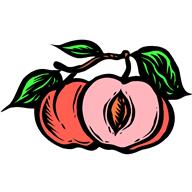 Vocabulary Words List 2immediately: without delay; instantmammoth: very big; hugeswelling: to expand as a result of pressuremiraculous: able to work miracleshammock: a bed of canvas or rope, swung from ropes at both endschaos: extreme confusion or disordervertically: upright; straight up and downpeculiar: odd; strangemast: a vertical pole used to support a sail on a ship